How to get to Serennu Children’s CentreAddressSerennu Children’s CentreCwrt CamlasHigh CrossRogerstoneNewportNP10 9LYTel: 01633 748000Opening hours
Monday to Thursday 8.30am to 5.00pm
Friday 8.30am to 4.30pmPlease note:If you are attending clinics or recreational activities taking place in the evening or on a Saturday then please use the rear entrance of the building as no access is available at the main entrance.By car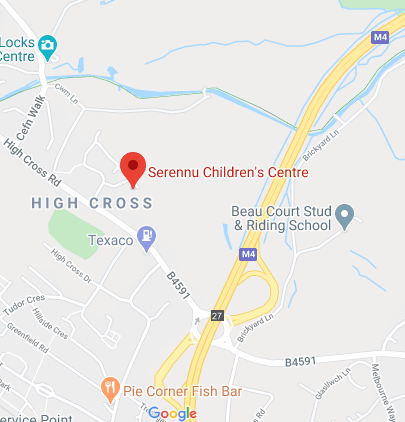 You can view directions on Google Map [Link to - https://www.google.co.uk/maps/place/Serennu+Children's+Centre/@51.5884594,-3.0405079,17z/data=!3m1!4b1!4m5!3m4!1s0x4871e1111f9afec9:0xd9b2228c37060319!8m2!3d51.5884561!4d-3.0383192?hl=en]By busView the  https://www.traveline.cymru/ (opens in new window) for details of how to get here by bus, train or coach.You may be eligible for transport from the Welsh Ambulance Service Trust, please check the Ambulance transport Jan 17  leaflet.How to get to Nevill Hall Children’s CentreAddressNevill Hall Children’s CentreNevill Hall Hospital
Brecon Road
Abergavenny
NP7 7EGTel: 01873 732712Opening HoursMonday to Thursday 9am to 5.00pm
Friday 8.30am to 4.30pmBy car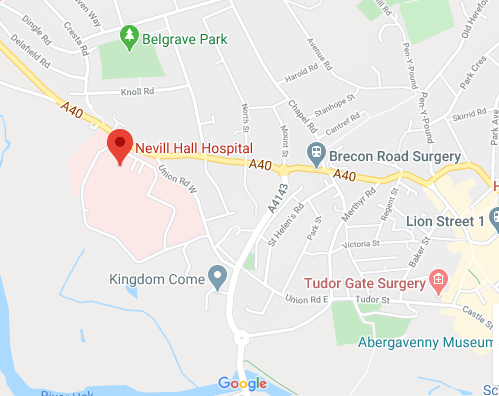 You can view directions on Google Map [Link to - https://www.google.co.uk/maps/place/Nevill+Hall+Hospital/@51.8250974,-3.0366367,17z/data=!3m1!4b1!4m5!3m4!1s0x4871d74d6724e8f1:0xb1d4b1bd7770ba91!8m2!3d51.8250941!4d-3.034448?hl=en]By busView https://www.traveline.cymru/ or https://bustimes.org/stops/5330AWB32327 for details of how to get here by bus, train or coach.